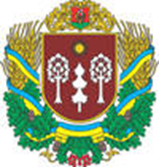 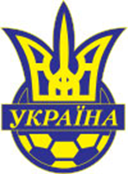 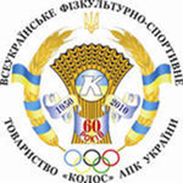 ДЕРАЖНЯНСЬКА РО ВФСТ "КОЛОС"КАЛЕНДАР ІГОР ЧЕМПІОНАТУ ДЕРАЖНЯНСЬКОГО РАЙОНУ 2015 РОКУПЕРША ЛІГА 1-ШЕ КОЛОПримітка: 1. Початок ігор  коригується за 3 дні до гриРО ВФСТ «КОЛОС»  : Пекний С.М.    – ТЕЛ. 06804306031-ий тур(17 травня)1-ий тур(17 травня)1.               ФК "ЗАГІНЦІ"               ФК "ЗАГІНЦІ"               ФК "ЗАГІНЦІ"               ФК "ЗАГІНЦІ""ЛІДЕР"(смт.Лозове)"ЛІДЕР"(смт.Лозове)"ЛІДЕР"(смт.Лозове)"ЛІДЕР"(смт.Лозове)"ЛІДЕР"(смт.Лозове)   перен2."CYGNET"(с.Яблунівка)"CYGNET"(с.Яблунівка)"CYGNET"(с.Яблунівка)"CYGNET"(с.Яблунівка)ФК "ЛЕГІОН"(с.Волоське)ФК "ЛЕГІОН"(с.Волоське)ФК "ЛЕГІОН"(с.Волоське)ФК "ЛЕГІОН"(с.Волоське)ФК "ЛЕГІОН"(с.Волоське)9:23."POWER"(м.Деражня)"POWER"(м.Деражня)"POWER"(м.Деражня)"POWER"(м.Деражня)"КОЛОСОК"(с.Новосілка)"КОЛОСОК"(с.Новосілка)"КОЛОСОК"(с.Новосілка)"КОЛОСОК"(с.Новосілка)"КОЛОСОК"(с.Новосілка)1:12-ий тур(31 травня)2-ий тур(31 травня)2-ий тур(31 травня)2-ий тур(31 травня)2-ий тур(31 травня)2-ий тур(31 травня)2-ий тур(31 травня)2-ий тур(31 травня)2-ий тур(31 травня)4."ОЛІМП"-ДЮСШ-2(м.Деражня)"ОЛІМП"-ДЮСШ-2(м.Деражня)"ОЛІМП"-ДЮСШ-2(м.Деражня)"ОЛІМП"-ДЮСШ-2(м.Деражня)ФК "ЗАГІНЦІ"ФК "ЗАГІНЦІ"ФК "ЗАГІНЦІ"ФК "ЗАГІНЦІ"ФК "ЗАГІНЦІ"перен 5."ЛІДЕР"(смт.Лозове)"ЛІДЕР"(смт.Лозове)"ЛІДЕР"(смт.Лозове)"ЛІДЕР"(смт.Лозове)    ФК "ЛЕГІОН"(с.Волоське)    ФК "ЛЕГІОН"(с.Волоське)    ФК "ЛЕГІОН"(с.Волоське)    ФК "ЛЕГІОН"(с.Волоське)    ФК "ЛЕГІОН"(с.Волоське)перен6."КОЛОСОК"(с.Новосілка)"КОЛОСОК"(с.Новосілка)"КОЛОСОК"(с.Новосілка)"КОЛОСОК"(с.Новосілка)"CYGNET"(с.Яблунівка)"CYGNET"(с.Яблунівка)"CYGNET"(с.Яблунівка)"CYGNET"(с.Яблунівка)"CYGNET"(с.Яблунівка) 1:23-ій тур(7 червня)3-ій тур(7 червня)3-ій тур(7 червня)3-ій тур(7 червня)3-ій тур(7 червня)3-ій тур(7 червня)3-ій тур(7 червня)3-ій тур(7 червня)3-ій тур(7 червня)7.ФК "ЗАГІНЦІ"ФК "ЗАГІНЦІ"ФК "ЗАГІНЦІ"ФК "ЗАГІНЦІ""POWER"(м.Деражня)"POWER"(м.Деражня)"POWER"(м.Деражня)"POWER"(м.Деражня)"POWER"(м.Деражня)8."ОЛІМП"-ДЮСШ-2(м.Деражня)"ОЛІМП"-ДЮСШ-2(м.Деражня)"ОЛІМП"-ДЮСШ-2(м.Деражня)"ОЛІМП"-ДЮСШ-2(м.Деражня)"ЛІДЕР"(смт.Лозове)"ЛІДЕР"(смт.Лозове)"ЛІДЕР"(смт.Лозове)"ЛІДЕР"(смт.Лозове)"ЛІДЕР"(смт.Лозове)9.ФК "ЛЕГІОН"(с.Волоське)ФК "ЛЕГІОН"(с.Волоське)ФК "ЛЕГІОН"(с.Волоське)ФК "ЛЕГІОН"(с.Волоське)"КОЛОСОК"(с.Новосілка)"КОЛОСОК"(с.Новосілка)"КОЛОСОК"(с.Новосілка)"КОЛОСОК"(с.Новосілка)"КОЛОСОК"(с.Новосілка)4-й тур(14 червня)4-й тур(14 червня)4-й тур(14 червня)4-й тур(14 червня)4-й тур(14 червня)4-й тур(14 червня)4-й тур(14 червня)4-й тур(14 червня)4-й тур(14 червня)10."CYGNET"(с.Яблунівка)"CYGNET"(с.Яблунівка)"CYGNET"(с.Яблунівка)"CYGNET"(с.Яблунівка)ФК "ЗАГІНЦІ"ФК "ЗАГІНЦІ"ФК "ЗАГІНЦІ"ФК "ЗАГІНЦІ"ФК "ЗАГІНЦІ"11."КОЛОСОК"(с.Новосілка)"КОЛОСОК"(с.Новосілка)"КОЛОСОК"(с.Новосілка)"КОЛОСОК"(с.Новосілка)"ЛІДЕР"(смт.Лозове)"ЛІДЕР"(смт.Лозове)"ЛІДЕР"(смт.Лозове)"ЛІДЕР"(смт.Лозове)"ЛІДЕР"(смт.Лозове)12."ОЛІМП"-ДЮСШ-2(м.Деражня)"ОЛІМП"-ДЮСШ-2(м.Деражня)"ОЛІМП"-ДЮСШ-2(м.Деражня)"ОЛІМП"-ДЮСШ-2(м.Деражня)"POWER"(м.Деражня)"POWER"(м.Деражня)"POWER"(м.Деражня)"POWER"(м.Деражня)"POWER"(м.Деражня)5-ий тур(21 червня)5-ий тур(21 червня)5-ий тур(21 червня)5-ий тур(21 червня)5-ий тур(21 червня)5-ий тур(21 червня)5-ий тур(21 червня)5-ий тур(21 червня)5-ий тур(21 червня)13.ФК "ЛЕГІОН"(с.Волоське)ФК "ЛЕГІОН"(с.Волоське)ФК "ЛЕГІОН"(с.Волоське)ФК "ЛЕГІОН"(с.Волоське)ФК "ЗАГІНЦІ"ФК "ЗАГІНЦІ"ФК "ЗАГІНЦІ"ФК "ЗАГІНЦІ"ФК "ЗАГІНЦІ"14."ЛІДЕР"(смт.Лозове)"ЛІДЕР"(смт.Лозове)"ЛІДЕР"(смт.Лозове)"ЛІДЕР"(смт.Лозове)"POWER"(м.Деражня)"POWER"(м.Деражня)"POWER"(м.Деражня)"POWER"(м.Деражня)"POWER"(м.Деражня) 7:215."CYGNET"(с.Яблунівка)"CYGNET"(с.Яблунівка)"CYGNET"(с.Яблунівка)"CYGNET"(с.Яблунівка)"ОЛІМП"-ДЮСШ-2(м.Деражня)"ОЛІМП"-ДЮСШ-2(м.Деражня)"ОЛІМП"-ДЮСШ-2(м.Деражня)"ОЛІМП"-ДЮСШ-2(м.Деражня)"ОЛІМП"-ДЮСШ-2(м.Деражня)6-й тур(28 червня)6-й тур(28 червня)6-й тур(28 червня)6-й тур(28 червня)6-й тур(28 червня)6-й тур(28 червня)6-й тур(28 червня)6-й тур(28 червня)6-й тур(28 червня)16.ФК "ЗАГІНЦІ"ФК "ЗАГІНЦІ"ФК "ЗАГІНЦІ"ФК "ЗАГІНЦІ""КОЛОСОК"(с.Новосілка)"КОЛОСОК"(с.Новосілка)"КОЛОСОК"(с.Новосілка)"КОЛОСОК"(с.Новосілка)"КОЛОСОК"(с.Новосілка)17."POWER"(м.Деражня)"POWER"(м.Деражня)"POWER"(м.Деражня)"POWER"(м.Деражня)"CYGNET"(с.Яблунівка)"CYGNET"(с.Яблунівка)"CYGNET"(с.Яблунівка)"CYGNET"(с.Яблунівка)"CYGNET"(с.Яблунівка)18."ОЛІМП"-ДЮСШ-2(м.Деражня)"ОЛІМП"-ДЮСШ-2(м.Деражня)"ОЛІМП"-ДЮСШ-2(м.Деражня)"ОЛІМП"-ДЮСШ-2(м.Деражня)ФК "ЛЕГІОН"(с.Волоське)ФК "ЛЕГІОН"(с.Волоське)ФК "ЛЕГІОН"(с.Волоське)ФК "ЛЕГІОН"(с.Волоське)ФК "ЛЕГІОН"(с.Волоське)7-ий тур(5 липня)7-ий тур(5 липня)7-ий тур(5 липня)7-ий тур(5 липня)7-ий тур(5 липня)7-ий тур(5 липня)7-ий тур(5 липня)7-ий тур(5 липня)7-ий тур(5 липня)19."CYGNET"(с.Яблунівка)"CYGNET"(с.Яблунівка)"CYGNET"(с.Яблунівка)"CYGNET"(с.Яблунівка)"ЛІДЕР"(смт.Лозове)"ЛІДЕР"(смт.Лозове)"ЛІДЕР"(смт.Лозове)"ЛІДЕР"(смт.Лозове)"ЛІДЕР"(смт.Лозове)20.ФК "ЛЕГІОН"(с.Волоське)ФК "ЛЕГІОН"(с.Волоське)ФК "ЛЕГІОН"(с.Волоське)ФК "ЛЕГІОН"(с.Волоське)"POWER"(м.Деражня)"POWER"(м.Деражня)"POWER"(м.Деражня)"POWER"(м.Деражня)"POWER"(м.Деражня)21."КОЛОСОК"(с.Новосілка)"КОЛОСОК"(с.Новосілка)"КОЛОСОК"(с.Новосілка)"КОЛОСОК"(с.Новосілка)"ОЛІМП"- ДЮСШ-2(м.Деражня)"ОЛІМП"- ДЮСШ-2(м.Деражня)"ОЛІМП"- ДЮСШ-2(м.Деражня)"ОЛІМП"- ДЮСШ-2(м.Деражня)"ОЛІМП"- ДЮСШ-2(м.Деражня)